TEHNISKĀ SPECIFIKĀCIJA/ TECHNICAL SPECIFICATION Nr. TS 0101.007_014 v1Kāša uzgalis VS tapizolatoram, d=25 mm/ Hook nozzle for MV pin insulator, d = 25 mmAttēls Nr.1  / No.1 Picture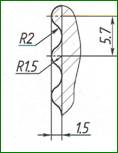 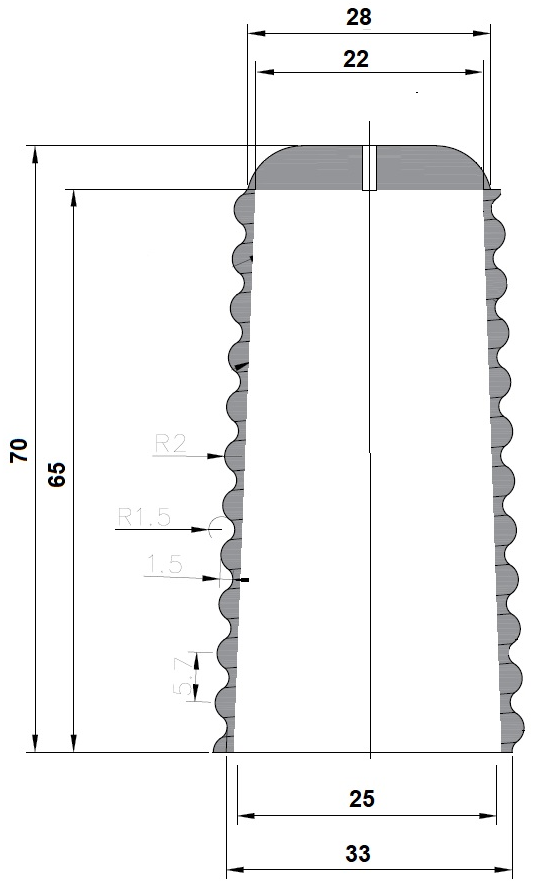 Attēls Nr.2  / No.2 Picture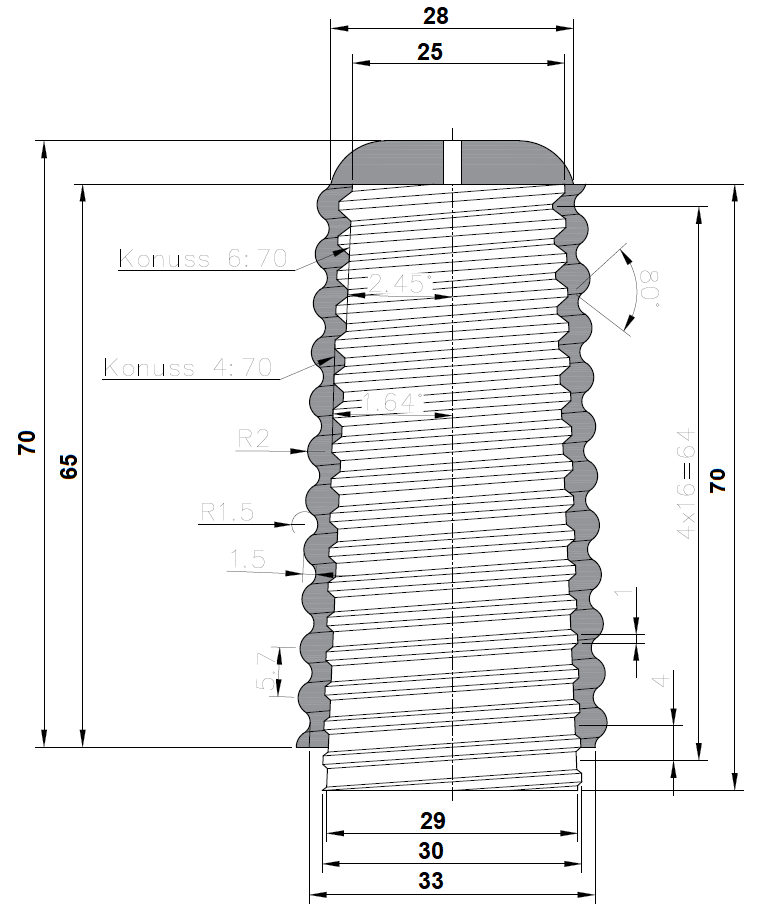 Nr./ NoApraksts/ DescriptionMinimālā tehniskā prasība/ Minimum technical requirementPiedāvātās preces konkrētais tehniskais apraksts/ Specific technical description of the offered productAvots/ SourcePiezīmes/ RemarksVispārīgā informācija / General informationRažotājs (nosaukums, atrašanās vieta)/ Manufacturer (name and location)Norādīt informāciju/ Specify0101.007 Kāša uzgalis tapizolatoram, d=25 mm/ Hook nozzle for pin insulator, d = 25mm Tipa apzīmējums/ Type reference 0101.014 Traversas tapas uzgalis ŠF tapizolatoram ar iekšējo SFS vītni/ Cross-arm pin nozzle for ShFpin insulator with internal SFS threadTipa apzīmējums/ Type referenceStandarts/ StandardsISO  9001 vai ekvivalents/ or equivalentAtbilst/ ConfirmDokumentācija / DocumentationOriģināla lietošanas instrukcija sekojošās valodās/ The Applicant provides user manual in following languagesLV vai/or ENPie materiāla piegādes, sekojošā valodā/ When delivering material, in following languageLVIr iesniegts preces attēls, kurš atbilst sekojošām prasībām:/An image of the product that meets the following requirements has been submitted:".jpg" vai “.jpeg” formātā;/ ".jpg" or ".jpeg" formatizšķiršanas spēja ne mazāka par 2Mpix;/ resolution of at least 2Mpix;ir iespēja redzēt  visu preci un izlasīt visus uzrakstus, marķējumus uz tā;/ the complete product can be seen and all the inscriptions markings on it can be read;attēls nav papildināts ar reklāmu/ the image does not contain any advertisementJā/YesVides nosacījumi/ Environmental conditionsDarba vides temperatūras diapazons/ Operating ambient temperature range,  ºC	-40°…+40°Pieļaujamā zemākā montāžas temperatūra/ Admissible lowest installation temperature-20 °CTehniskā informācija / Technical informationMateriāls plastmasa- stabilizēts HDPE/ Material plastic- stabilized HDPEJā/ YesHDPE blīvums/ HDPE density, g/cm30,95-0,955Materiāla īpatnējā elektrovadītspēja pie 200C/ Material conductivity at 200C  Ω/cm≤ 1x10-6Kāša uzgalis tapizolatoram, d=25 mm - attēls Nr.1/ Hook nozzle for pin insulator, d = 25mm - No1. pictureAtbilst/ ConfirmTraversas tapas uzgalis ŠF tapizolatoram ar iekšējo SFS (SFS 4385) vītni- attēls Nr.2. Paredzēts izmantošanai ar traversu (TS 0103.001, TS 0103.003) / Cross-arm pin nozzle for ShF pin insulator with internal SFS thread(SFS 4385) No2. picture. Intended for use with cross-arm(TS 0103.001, TS 0103.003)Atbilst/ Confirm